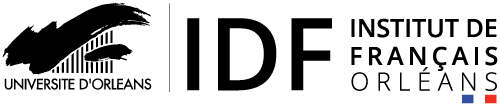 								COURS DE SOUTIEN – FRENCH CLASSES									        1er semestre 2019/2020FICHE D’INSCRIPTION / REGISTRATION FORMFiche à retourner à – Please return to :Anne-Claire MAUNY : anne-claire.mauny@univ-orleans.frBureau n°026-2, Institut de FrançaisNOM / FAMILY NAME :      Prénom / First name :      Email :      Nationalité / Nationality :      X Pour tous les étudiants / For all students :Faculté (Faculty) / École (School) / IUT (Institute) :      Niveau / Level :		Licence  			Master Numéro d’étudiant :      X Pour les étudiants des échanges ou Erasmus / For exchange or Erasmus students :Université d’origine/ Home university :      Choix d’un ou deux cours / Choose one or two courses :Français écrit / Written French : 	Français Oral / Oral French :		Choix d’une option / Choose one elective :(Réservée aux étudiants des cours « Avancé » et « Supérieur » / only for students on the “Advanced” and “Superior” levels)Grammaire :					F.O.U (Français sur Objectif Universitaire) : 	Tarif pour le 1er semestre 2019/2020 = 65€Payable en espèces ou en chèque en euros, directement auprès de Mme MAUNY (bureau n°026-2 de l’IDF)Avant le 20/09/19Tarif pour le 1er semestre 2019/2020 = 65€Payable en espèces ou en chèque en euros, directement auprès de Mme MAUNY (bureau n°026-2 de l’IDF)Avant le 20/09/19Réservé à l’administrationRéservé à l’administrationPaiement :      Reçu le :      N° de chèque :      N° de reçu :      Résultat du test de niveau :      